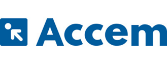 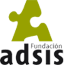 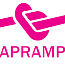 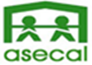 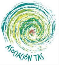 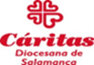 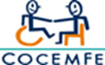 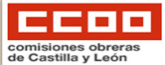 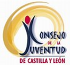 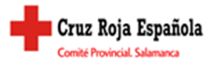 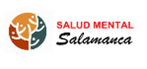 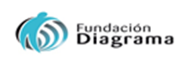 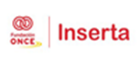 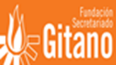 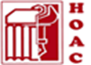 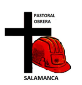 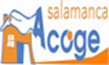 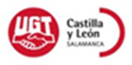 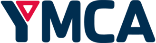 CRITERIOS ECONÓMICOS MÍNIMOS - SERVICIO DE HOGAR FAMILIAR PARA CONTRATOS REALIZADOS A PARTIR DEL 1 DE ENERO DE 2019EMPLEADAS DE HOGAR EXTERNAS Los criterios mínimos laborales y económicos para las ofertas de trabajo de empleadas/os de hogar gestionadas por las entidades que figuran arriba, tiene como referencia el REAL DECRETO 1620/2011, de 14 de Noviembre, por el que se regula la relación laboral de carácter especial del Servicio del Hogar Familiar y el REAL DECRETO – LEY 29/2012 de 28 de diciembre de mejora de gestión y protección social en el Sistema Especial para Empleados de Hogar y otras medidas de carácter económico y social.Asimismo, la actualización de las cantidades se hace con referencia al Real Decreto1462/2018, de 27 de diciembre por el que se fija el salario mínimo interprofesional para el año 2019.CUESTIONES IMPORTANTES COMUNES A TODAS LAS MODALIDADES DE CONTRATACIÓNEl período de vacaciones anuales será de 30 días naturales que podrán fraccionarse en dos o más periodos, si bien al menos uno de ellos será como mínimo de quince días consecutivos. En defecto de pacto sobre el o los periodos de vacaciones, 15 días podrán fijarse por el empleador, y el resto se elegirá libremente por el empleado. Estas fechas deberán ser conocidas con dos meses de antelación al inicio.El/la trabajadora, tendrá derecho al disfrute de las fiestas y permisos previstos para el resto de trabajadores. Se debe tener en cuenta que los días festivos lo son durante las 24 horas del día.Festivos en Salamanca 2019: 1 y 7 de enero, 18, 19 y 23 abril, 1 de mayo, 12 de junio*, 15 de agosto, 9 de septiembre*, 12 de octubre, 1 de noviembre, 6, 9 y 25 de diciembre.* Festivos solo en la localidad de Salamanca. Para otras localidades, consultarloOtros permisos remunerados (Fuente: Estatuto de los trabajadores): Aportando los justificantes correspondientes.Matrimonio: 15 díasMaternidad: dieciséis semanas, ampliables a dos más por cada hijo en caso de parto múltipleAccidente, enfermedad grave, hospitalización o muerte de parientes cercanos: 2 días (4 si se viaja) a otra localidadTraslado de domicilio habitual: 1 díaTiempo indispensable para el cumplimiento de un deber inexcusable de carácter público y personal.Tiempo indispensable para la realización de exámenes prenatales y técnicas de preparación al parto que deban realizarse dentro de la jornada de trabajo.Por intervención quirúrgica sin hospitalización de un familiar, pero con reposo domiciliario: 2 díasEMPLEADA EXTERNA HORAS SEMANALES* La bonificación del 20% se aplica únicamente sobre la cuota del empleador, en contingencias comunes, siendo del 45% en caso de familia numerosa, en los términos previstos en el artículo 9 de la Ley 40/2003, de 18 de noviembre, de protección a las familias numerosas.Otras circunstancias: ante una solicitud cuyos horarios o criterios laborales y económicos no figuren en el presente documento, se estudiará y valorará junto con la familia solicitante y empleado/a para acordar un salario y condiciones lo más equitativo para ambas partes.JORNADASalario del Servicio del Hogar Familiar sin enfermos o asistidosSalario del Servicio del Hogar Familiar con enfermos o asistidos (5% más)Sueldo por hora suelta7,04 €7.40 €Sueldo por hora suelta fines de semana, noches y festivos7.40 €7.80 €TRABAJO POR HORAS: cuando el número total de días de prestación de servicios al año para el mismo empleador/a no exceda de 120, el salario mínimo en esta actividad se ha fijado para 2019 en 7,04 €/hora y en él se incluye la parte proporcional de pagas extras y vacaciones. Este salario se aplicará siempre que la duración del contrato sea superior a 1 año o indefinido.TRABAJO POR HORAS: cuando el número total de días de prestación de servicios al año para el mismo empleador/a no exceda de 120, el salario mínimo en esta actividad se ha fijado para 2019 en 7,04 €/hora y en él se incluye la parte proporcional de pagas extras y vacaciones. Este salario se aplicará siempre que la duración del contrato sea superior a 1 año o indefinido.TRABAJO POR HORAS: cuando el número total de días de prestación de servicios al año para el mismo empleador/a no exceda de 120, el salario mínimo en esta actividad se ha fijado para 2019 en 7,04 €/hora y en él se incluye la parte proporcional de pagas extras y vacaciones. Este salario se aplicará siempre que la duración del contrato sea superior a 1 año o indefinido.ATENCION PERSONAS VALIDAS Y/O TAREAS DOMESTICASATENCION PERSONAS VALIDAS Y/O TAREAS DOMESTICASATENCION PERSONAS VALIDAS Y/O TAREAS DOMESTICASATENCION PERSONAS VALIDAS Y/O TAREAS DOMESTICASATENCION PERSONAS VALIDAS Y/O TAREAS DOMESTICASATENCION PERSONAS VALIDAS Y/O TAREAS DOMESTICASATENCIÓN PERSONAS ASISTIDAS (incrementado en 5 %)ATENCIÓN PERSONAS ASISTIDAS (incrementado en 5 %)ATENCIÓN PERSONAS ASISTIDAS (incrementado en 5 %)ATENCIÓN PERSONAS ASISTIDAS (incrementado en 5 %)ATENCIÓN PERSONAS ASISTIDAS (incrementado en 5 %)Horas/semanaBruto/mes Bruto/mes +paga extraGRUPONeto/mes Neto/mes + paga extra Bruto/mes Bruto/mes +paga extra prorrateadaGRUPONeto/mes                   Neto/mes + Paga extra10225,00262,502209,02246,52236,25275,632220,27259,6511247,50288,752231,52272,77259,88303,192243,90287,2112270,00315,002254,02299,02283,50330,752267,52314,7713292,50341,252276,52325,27307,13358,312291,15342,3314315,00367,502299,02351,52330,75385,883308,47363,6015337,50393,753315,22371,47354,38413,443332,10391,1616360,00420,003337,72397,72378,00441,003355,72418,7217382,50446,253360,22423,97401,63468,563379,35446,2818405,00472,503382,72450,22425,25496,133402,97473,8519427,50498,753405,22476,47448,88523,694420,30495,1120450,00525,004421,42496,42472,50551,254443,92522,6721472,50551,254443,92522,67496,13578,814467,55550,2322495,00577,504466,42548,92519,75606,384491,17577,8023517,50603,754488,92575,17543,38633,944514,80605,3624540,00630,004511,42601,42567,00661,505532,08626,5825562,50656,255527,58621,33590,63689,065555,71654,1426585,00682,505550,08647,58614,25716,635579,33681,7127607,50708,755572,58673,83637,88744,195602,96709,2728630,00735,005595,08700,08661,50771,755626,58736,8329652,50761,255617,58726,33685,13799,316643,91758,0930675,00787,506633,78746,28708,75826,886667,53785,6631697,50813,756656,28772,53732,38854,446691,16813,2232720,00840,006678,78798,78756,00882,006714,78840,7833742,50866,256701,28825,03779,63909,566738,41868,3434765,00892,506723,78851,28803,25937,137753,90887,7835787,50918,757738,15869,40826,88964,697777,53915,3436810,00945,007760,65895,65850,50992,257801,15942,9037832,50971,257783,15921,90874,131019,817824,78970,4638855,00997,507805,65948,15897,751047,387848,40998,0339877,501023,757828,15974,40921,381074,948869,821023,3840900,001050,007850,651000,65945,001102,508893,441050,94SEGURIDAD SOCIAL 2019SEGURIDAD SOCIAL 2019SEGURIDAD SOCIAL 2019SEGURIDAD SOCIAL 2019SEGURIDAD SOCIAL 2019SEGURIDAD SOCIAL 2019SEGURIDAD SOCIAL 2019SEGURIDAD SOCIAL 2019SEGURIDAD SOCIAL 2019SEGURIDAD SOCIAL 2019SEGURIDAD SOCIAL 2019GRUPORETRIBUCIÓN MENSUALRETRIBUCIÓN MENSUALRETRIBUCIÓN MENSUALBase de cotizaciónCONTINGENCIAS COMUNESCONTINGENCIAS COMUNESContingencias ProfesionalesTOTAL EMPLEADORCON BONIFICACIONCON BONIFICACIONGRUPORETRIBUCIÓN MENSUALRETRIBUCIÓN MENSUALRETRIBUCIÓN MENSUALBase de cotizaciónTrabajador/aEmpleador/aContingencias ProfesionalesTOTAL EMPLEADORCON BONIFICACIONCON BONIFICACIONGRUPORETRIBUCIÓN MENSUALRETRIBUCIÓN MENSUALRETRIBUCIÓN MENSUALBase de cotización4.70%23.60%1.5%TOTAL EMPLEADOR20,00% *20,00% *1Hasta240,00206,009.6848.623.0951.7141.9841.982Desde 240,01 a 375,00340.0015.9880.245.1085.3469.2969.293Desde 375,01 a 510,00474,0022.28111.867.11118.9796.6096.604Desde 510,01 a 645,00608,0028.58143.499.12152.61123.91123.915Desde 645,01 a 780,00743,0034.92175.3511.15186.49151.42151.426Desde 780,01 a 914,00877,0041.22206.9713.16220.13178.73178.737Desde 914,01a 1.050,001.050,0049.35247.8015.75263.55213.99213.998Desde 1.050,01a 1.144.001.097,0051.56258.8916.46275.35223.57223.579Desde 1.144,01a 1294,001.232,0057.90290.7518.48309.23251.08251.0810Desde 1.294,01Salario mensualSegún salarioSegún salarioSegún salarioSegún salarioSegún salarioSegún salario